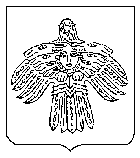 О внесении изменений в постановление администрации МОГО «Ухта» от 10 февраля 2021 г. № 269 «Об утверждении муниципальной программы МОГО «Ухта» «Развитие транспортной системы»В соответствии с Порядком разработки, корректировки, мониторинга, контроля реализации и оценки эффективности муниципальных программ МОГО «Ухта», утвержденным постановлением администрации МОГО «Ухта» от 07 сентября 2020 г. № 2368, Методическими указаниями по разработке и реализации муниципальных программ МОГО «Ухта», утвержденными постановлением администрации МОГО «Ухта» от 04 августа 2020 г. № 1961, Перечнем муниципальных программ МОГО «Ухта», утвержденным постановлением администрации МОГО «Ухта» от 03 сентября 2020 г. № 2348, администрация постановляет: Внести в постановление администрации МОГО «Ухта» от 10.02.2021 № 269 «Об утверждении муниципальной программы МОГО «Ухта» «Развитие транспортной системы» (далее – постановление, Программа) изменения следующего содержания:1.1. Позицию «Объемы финансирования Программы» паспорта Программы изложить в следующей редакции:«».21.2. Таблицу 3 «Ресурсное обеспечение и прогнозная (справочная) оценка расходов средств на реализацию целей муниципальной программы МОГО «Ухта» «Развитие транспортной системы» Программы изложить в редакции согласно приложению к настоящему постановлению.2. Настоящее постановление вступает в силу со дня его официального опубликования. И.о. главы МОГО «Ухта» - руководителя администрации МОГО «Ухта»                                                         П.П. АртемьевПриложениек постановлениюадминистрации МОГО «Ухта»от 14 октября 2022 г. № 2252«Таблица 3Ресурсное обеспечениеи прогнозная (справочная) оценка расходов средствна реализацию целей муниципальной программыМОГО «Ухта» «Развитие транспортной системы»_____________________________________».АДМИНИСТРАЦИЯМУНИЦИПАЛЬНОГО ОБРАЗОВАНИЯГОРОДСКОГО ОКРУГА«УХТА»АДМИНИСТРАЦИЯМУНИЦИПАЛЬНОГО ОБРАЗОВАНИЯГОРОДСКОГО ОКРУГА«УХТА»«УХТА»КАР  КЫТШЛÖНМУНИЦИПАЛЬНÖЙ  ЮКÖНСААДМИНИСТРАЦИЯ«УХТА»КАР  КЫТШЛÖНМУНИЦИПАЛЬНÖЙ  ЮКÖНСААДМИНИСТРАЦИЯ«УХТА»КАР  КЫТШЛÖНМУНИЦИПАЛЬНÖЙ  ЮКÖНСААДМИНИСТРАЦИЯ«УХТА»КАР  КЫТШЛÖНМУНИЦИПАЛЬНÖЙ  ЮКÖНСААДМИНИСТРАЦИЯПОСТАНОВЛЕНИЕШУÖМПОСТАНОВЛЕНИЕШУÖМПОСТАНОВЛЕНИЕШУÖМПОСТАНОВЛЕНИЕШУÖМПОСТАНОВЛЕНИЕШУÖМПОСТАНОВЛЕНИЕШУÖМПОСТАНОВЛЕНИЕШУÖМ14 октября 2022 г.№2252г.Ухта,  Республика Коми  Объемы
финансирования
ПрограммыгодСредства федерального бюджета (руб.)Средства республиканского бюджета   (руб.)Средства бюджета МОГО «Ухта» (руб.)Средства от приносящей доход деятельности (руб.)Всего (руб.)Объемы
финансирования
Программы123456Объемы
финансирования
Программы20210,006 810 064,004 196 294,590,0011 006 358,59Объемы
финансирования
Программы20220,0048 010 679,597 962 674,560,0055 973 354,15Объемы
финансирования
Программы20230,0015 096 474,0023 443 371,210,0038 539 845,21Объемы
финансирования
Программы202440 957 870,0075 602 615,0028 205 665,000,00144 766 150,00Объемы
финансирования
ПрограммыИтого:40 957 870,00145 519 832,5963 808 005,360,00250 285 707,95№ п/пНаименование муниципальной программы, подпрограммы, основного мероприятияОтветственные исполнители, соисполнителиРасходы (руб.)Расходы (руб.)Расходы (руб.)Расходы (руб.)Расходы (руб.)Расходы (руб.)№ п/пНаименование муниципальной программы, подпрограммы, основного мероприятияОтветственные исполнители, соисполнителиисточник финансирования2021202220232024ВСЕГО123456789Муниципальная программа МОГО «Ухта» «Развитие транспортной системы»Муниципальная программа МОГО «Ухта» «Развитие транспортной системы»ВСЕГО 11 006 358,5955 973 354,1538 539 845,21144 766 150,00250 285 707,95Муниципальная программа МОГО «Ухта» «Развитие транспортной системы»Муниципальная программа МОГО «Ухта» «Развитие транспортной системы»Федеральный бюджет0,000,000,0040 957 870,0040 957 870,00Муниципальная программа МОГО «Ухта» «Развитие транспортной системы»Муниципальная программа МОГО «Ухта» «Развитие транспортной системы»бюджет РК6 810 064,0048 010 679,5915 096 474,0075 602 615,00145 519 832,59Муниципальная программа МОГО «Ухта» «Развитие транспортной системы»Муниципальная программа МОГО «Ухта» «Развитие транспортной системы»Бюджет МОГО «Ухта»4 196 294,597 962 674,5623 443 371,2128 205 665,0063 808 005,36Муниципальная программа МОГО «Ухта» «Развитие транспортной системы»Муниципальная программа МОГО «Ухта» «Развитие транспортной системы»Средства от приносящей доход деятельности0,000,000,000,000,00Муниципальная программа МОГО «Ухта» «Развитие транспортной системы»Муниципальная программа МОГО «Ухта» «Развитие транспортной системы»МУ «УЖКХ»ВСЕГО 11 006 358,5955 973 354,1535 892 711,0034 956 150,00137 828 573,74Муниципальная программа МОГО «Ухта» «Развитие транспортной системы»Муниципальная программа МОГО «Ухта» «Развитие транспортной системы»МУ «УЖКХ»Федеральный бюджет0,000,000,000,000,00Муниципальная программа МОГО «Ухта» «Развитие транспортной системы»Муниципальная программа МОГО «Ухта» «Развитие транспортной системы»МУ «УЖКХ»бюджет РК6 810 064,0048 010 679,5915 096 474,0015 090 985,0085 008 202,59Муниципальная программа МОГО «Ухта» «Развитие транспортной системы»Муниципальная программа МОГО «Ухта» «Развитие транспортной системы»МУ «УЖКХ»Бюджет МОГО «Ухта»4 196 294,597 962 674,5620 796 237,0019 865 165,0052 820 371,15Муниципальная программа МОГО «Ухта» «Развитие транспортной системы»Муниципальная программа МОГО «Ухта» «Развитие транспортной системы»МУ «УЖКХ»Средства от приносящей доход деятельности0,000,000,000,000,00Муниципальная программа МОГО «Ухта» «Развитие транспортной системы»Муниципальная программа МОГО «Ухта» «Развитие транспортной системы»МУ УКСВСЕГО -0,002 647 134,21109 810 000,00112 457 134,21Муниципальная программа МОГО «Ухта» «Развитие транспортной системы»Муниципальная программа МОГО «Ухта» «Развитие транспортной системы»МУ УКСФедеральный бюджет-0,000,0040 957 870,0040 957 870,00Муниципальная программа МОГО «Ухта» «Развитие транспортной системы»Муниципальная программа МОГО «Ухта» «Развитие транспортной системы»МУ УКСбюджет РК-0,000,0060 511 630,0060 511 630,00Муниципальная программа МОГО «Ухта» «Развитие транспортной системы»Муниципальная программа МОГО «Ухта» «Развитие транспортной системы»МУ УКСБюджет МОГО «Ухта»-0,002 647 134,218 340 500,0010 987 634,21Муниципальная программа МОГО «Ухта» «Развитие транспортной системы»Муниципальная программа МОГО «Ухта» «Развитие транспортной системы»МУ УКССредства от приносящей доход деятельности-0,000,000,000,00Муниципальная программа МОГО «Ухта» «Развитие транспортной системы»Муниципальная программа МОГО «Ухта» «Развитие транспортной системы»КУМИ МОГО «Ухта»ВСЕГО -----Муниципальная программа МОГО «Ухта» «Развитие транспортной системы»Муниципальная программа МОГО «Ухта» «Развитие транспортной системы»КУМИ МОГО «Ухта»Федеральный бюджет-----Муниципальная программа МОГО «Ухта» «Развитие транспортной системы»Муниципальная программа МОГО «Ухта» «Развитие транспортной системы»КУМИ МОГО «Ухта»бюджет РК-----Муниципальная программа МОГО «Ухта» «Развитие транспортной системы»Муниципальная программа МОГО «Ухта» «Развитие транспортной системы»КУМИ МОГО «Ухта»Бюджет МОГО «Ухта»-----Муниципальная программа МОГО «Ухта» «Развитие транспортной системы»Муниципальная программа МОГО «Ухта» «Развитие транспортной системы»КУМИ МОГО «Ухта»Средства от приносящей доход деятельности-----Задача 1. Создание условий для предоставления транспортных услуг населению и организация транспортного обслуживания в границах городского округаЗадача 1. Создание условий для предоставления транспортных услуг населению и организация транспортного обслуживания в границах городского округаВСЕГО 4 425 288,205 217 989,0522 456 339,0021 519 778,0053 619 394,25Задача 1. Создание условий для предоставления транспортных услуг населению и организация транспортного обслуживания в границах городского округаЗадача 1. Создание условий для предоставления транспортных услуг населению и организация транспортного обслуживания в границах городского округаФедеральный бюджет0,000,000,000,000,00Задача 1. Создание условий для предоставления транспортных услуг населению и организация транспортного обслуживания в границах городского округаЗадача 1. Создание условий для предоставления транспортных услуг населению и организация транспортного обслуживания в границах городского округабюджет РК3 696 364,004 482 089,0011 886 274,0011 880 785,0031 945 512,00Задача 1. Создание условий для предоставления транспортных услуг населению и организация транспортного обслуживания в границах городского округаЗадача 1. Создание условий для предоставления транспортных услуг населению и организация транспортного обслуживания в границах городского округаБюджет МОГО «Ухта»728 924,20735 900,0510 570 065,009 638 993,0021 673 882,25Задача 1. Создание условий для предоставления транспортных услуг населению и организация транспортного обслуживания в границах городского округаЗадача 1. Создание условий для предоставления транспортных услуг населению и организация транспортного обслуживания в границах городского округаСредства от приносящей доход деятельности0,000,000,000,000,001.1Организация транспортного обслуживания населения в границах городского округа МУ «УЖКХ»ВСЕГО 4 425 288,205 217 989,0522 456 339,0021 519 778,0053 619 394,251.1Организация транспортного обслуживания населения в границах городского округа МУ «УЖКХ»Федеральный бюджет0,000,000,000,000,001.1Организация транспортного обслуживания населения в границах городского округа МУ «УЖКХ»бюджет РК3 696 364,004 482 089,0011 886 274,0011 880 785,0031 945 512,001.1Организация транспортного обслуживания населения в границах городского округа МУ «УЖКХ»Бюджет МОГО «Ухта»728 924,20735 900,0510 570 065,009 638 993,0021 673 882,251.1Организация транспортного обслуживания населения в границах городского округа МУ «УЖКХ»Средства от приносящей доход деятельности0,000,000,000,000,001.2Совершенствование системы транспортного обслуживания  в границах городского округа МУ «УЖКХ»ВСЕГО -----1.2Совершенствование системы транспортного обслуживания  в границах городского округа МУ «УЖКХ»Федеральный бюджет-----1.2Совершенствование системы транспортного обслуживания  в границах городского округа МУ «УЖКХ»бюджет РК-----1.2Совершенствование системы транспортного обслуживания  в границах городского округа МУ «УЖКХ»Бюджет МОГО «Ухта»-----1.2Совершенствование системы транспортного обслуживания  в границах городского округа МУ «УЖКХ»Средства от приносящей доход деятельности-----Задача 2. Строительство объектов дорожной инфраструктуры Задача 2. Строительство объектов дорожной инфраструктуры ВСЕГО -0,002 647 134,21109 810 000,00112 457 134,21Задача 2. Строительство объектов дорожной инфраструктуры Задача 2. Строительство объектов дорожной инфраструктуры Федеральный бюджет-0,000,0040 957 870,0040 957 870,00Задача 2. Строительство объектов дорожной инфраструктуры Задача 2. Строительство объектов дорожной инфраструктуры бюджет РК-0,000,0060 511 630,0060 511 630,00Задача 2. Строительство объектов дорожной инфраструктуры Задача 2. Строительство объектов дорожной инфраструктуры Бюджет МОГО «Ухта»-0,002 647 134,218 340 500,0010 987 634,21Задача 2. Строительство объектов дорожной инфраструктуры Задача 2. Строительство объектов дорожной инфраструктуры Средства от приносящей доход деятельности-0,000,000,000,002.1Строительство дорожной сетиМУ УКСВСЕГО -----2.1Строительство дорожной сетиМУ УКСФедеральный бюджет-----2.1Строительство дорожной сетиМУ УКСбюджет РК-----2.1Строительство дорожной сетиМУ УКСБюджет МОГО «Ухта»-----2.1Строительство дорожной сетиМУ УКССредства от приносящей доход деятельности-----2.2Обустройство объектов дорожной сетиМУ УКСВСЕГО -----2.2Обустройство объектов дорожной сетиМУ УКСФедеральный бюджет-----2.2Обустройство объектов дорожной сетиМУ УКСбюджет РК-----2.2Обустройство объектов дорожной сетиМУ УКСБюджет МОГО «Ухта»-----2.2Обустройство объектов дорожной сетиМУ УКССредства от приносящей доход деятельности-----2.3Организация работы по определению стоимости строительства объектов дорожной сети МУ УКСВСЕГО -----2.3Организация работы по определению стоимости строительства объектов дорожной сети МУ УКСФедеральный бюджет-----2.3Организация работы по определению стоимости строительства объектов дорожной сети МУ УКСбюджет РК-----2.3Организация работы по определению стоимости строительства объектов дорожной сети МУ УКСБюджет МОГО «Ухта»-----2.3Организация работы по определению стоимости строительства объектов дорожной сети МУ УКССредства от приносящей доход деятельности-----2.4Постановка на кадастровый учет и регистрация права муниципальной собственности объектов дорожной сетиКУМИ МОГО «Ухта»ВСЕГО -----2.4Постановка на кадастровый учет и регистрация права муниципальной собственности объектов дорожной сетиКУМИ МОГО «Ухта»Федеральный бюджет-----2.4Постановка на кадастровый учет и регистрация права муниципальной собственности объектов дорожной сетиКУМИ МОГО «Ухта»бюджет РК-----2.4Постановка на кадастровый учет и регистрация права муниципальной собственности объектов дорожной сетиКУМИ МОГО «Ухта»Бюджет МОГО «Ухта»-----2.4Постановка на кадастровый учет и регистрация права муниципальной собственности объектов дорожной сетиКУМИ МОГО «Ухта»Средства от приносящей доход деятельности-----2.5Строительство уличной дорожной сети индивидуальной жилой застройкиМУ УКСВСЕГО -0,002 647 134,21109 810 000,00112 457 134,212.5Строительство уличной дорожной сети индивидуальной жилой застройкиМУ УКСФедеральный бюджет-0,000,0040 957 870,0040 957 870,002.5Строительство уличной дорожной сети индивидуальной жилой застройкиМУ УКСбюджет РК-0,000,0060 511 630,0060 511 630,002.5Строительство уличной дорожной сети индивидуальной жилой застройкиМУ УКСБюджет МОГО «Ухта»-0,002 647 134,218 340 500,0010 987 634,212.5Строительство уличной дорожной сети индивидуальной жилой застройкиМУ УКССредства от приносящей доход деятельности-0,000,000,000,00Задача 3. Содержание объектов дорожной инфраструктуры Задача 3. Содержание объектов дорожной инфраструктуры ВСЕГО 6 581 070,3950 755 365,1013 436 372,0013 436 372,0084 209 179,49Задача 3. Содержание объектов дорожной инфраструктуры Задача 3. Содержание объектов дорожной инфраструктуры Федеральный бюджет0,000,000,000,000,00Задача 3. Содержание объектов дорожной инфраструктуры Задача 3. Содержание объектов дорожной инфраструктуры бюджет РК3 113 700,0043 528 590,593 210 200,003 210 200,0053 062 690,59Задача 3. Содержание объектов дорожной инфраструктуры Задача 3. Содержание объектов дорожной инфраструктуры Бюджет МОГО «Ухта»3 467 370,397 226 774,5110 226 172,0010 226 172,0031 146 488,90Задача 3. Содержание объектов дорожной инфраструктуры Задача 3. Содержание объектов дорожной инфраструктуры Средства от приносящей доход деятельности0,000,000,000,000,003.1Взаимодействие с Министерством экономического развития и промышленности Республики Коми  и Министерством строительства и жилищно-коммунального хозяйства Республики Коми в области дорожной деятельностиМУ «УЖКХ»ВСЕГО -----3.1Взаимодействие с Министерством экономического развития и промышленности Республики Коми  и Министерством строительства и жилищно-коммунального хозяйства Республики Коми в области дорожной деятельностиМУ «УЖКХ»Федеральный бюджет-----3.1Взаимодействие с Министерством экономического развития и промышленности Республики Коми  и Министерством строительства и жилищно-коммунального хозяйства Республики Коми в области дорожной деятельностиМУ «УЖКХ»бюджет РК-----3.1Взаимодействие с Министерством экономического развития и промышленности Республики Коми  и Министерством строительства и жилищно-коммунального хозяйства Республики Коми в области дорожной деятельностиМУ «УЖКХ»Бюджет МОГО «Ухта»-----3.1Взаимодействие с Министерством экономического развития и промышленности Республики Коми  и Министерством строительства и жилищно-коммунального хозяйства Республики Коми в области дорожной деятельностиМУ «УЖКХ»Средства от приносящей доход деятельности-----3.2Проведение капитального ремонта (ремонта) и содержание дорог общего пользования местного значения МУ «УЖКХ»ВСЕГО 6 581 070,3948 557 350,7213 436 372,0013 436 372,0082 011 165,113.2Проведение капитального ремонта (ремонта) и содержание дорог общего пользования местного значения МУ «УЖКХ»Федеральный бюджет0,000,000,000,000,003.2Проведение капитального ремонта (ремонта) и содержание дорог общего пользования местного значения МУ «УЖКХ»бюджет РК3 113 700,0041 574 228,593 210 200,003 210 200,0051 108 328,593.2Проведение капитального ремонта (ремонта) и содержание дорог общего пользования местного значения МУ «УЖКХ»Бюджет МОГО «Ухта»3 467 370,396 983 122,1310 226 172,0010 226 172,0030 902 836,523.2Проведение капитального ремонта (ремонта) и содержание дорог общего пользования местного значения МУ «УЖКХ»Средства от приносящей доход деятельности0,000,000,000,000,003.3Реализация народных проектов в сфере дорожной деятельности в рамках проекта "Народный бюджет" МУ «УЖКХ»ВСЕГО -2 198 014,38--2 198 014,383.3Реализация народных проектов в сфере дорожной деятельности в рамках проекта "Народный бюджет" МУ «УЖКХ»Федеральный бюджет-0,00--0,003.3Реализация народных проектов в сфере дорожной деятельности в рамках проекта "Народный бюджет" МУ «УЖКХ»бюджет РК-1 954 362,00--1 954 362,003.3Реализация народных проектов в сфере дорожной деятельности в рамках проекта "Народный бюджет" МУ «УЖКХ»Бюджет МОГО «Ухта»-243 652,38--243 652,383.3Реализация народных проектов в сфере дорожной деятельности в рамках проекта "Народный бюджет" МУ «УЖКХ»Средства от приносящей доход деятельности-0,00--0,00